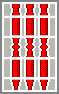 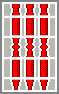 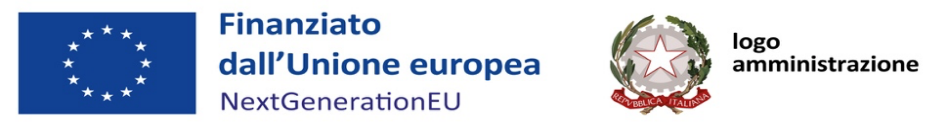 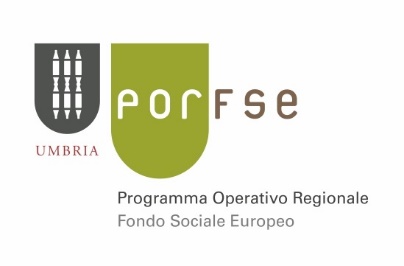 SOGGETTO PROPONENTE 		____________________________________________CODICE ORGANISMO			____________________________________________TITOLO DEL PROGETTO 		_____________________________________________TITOLO DEL PERCORSO FORMATIVO	_____________________________________________DOSSIER INDIVIDUALE DEL TUTORNome e cognome			____________________________________Luogo e data di nascita			____________________________________N. pagine totali				___________________________________Data di compilazione			___________________________________Firma del titolare			___________________________________Firma del legale rappresentante	___________________________________Scheda 1 – Posizione attualeFunzione/i ricoperta/e nell’ambito della realizzazione dei percorsi di IeFP:TUTORRapporto di lavoro		 Dipendente:Tipologia di contratto applicata: ____________________________________________________________________________________________________________________________________________Durata: dal ________________________________ al ________________________________________ Non dipendente: Tipologia di relazione attivata: ______________________________________________________________________________________________________________________________________________Durata: dal ________________________________ al ________________________________________Scheda 2 a) – Esperienze di istruzioneScheda 2 b) – Esperienze di formazioneScheda 3) – Esperienze professionali pregresse in relazione alla funzione di Tutoraggio svolte in attività formative per giovani fino ai 18 anni  Note per la compilazione del Dossier individualeIl Dossier Individuale dovrà essere firmato sulla prima pagina in originale dal titolare della funzione e dal legale rappresentante.La responsabilità della completezza e della veridicità di quanto dichiarato e contenuto all’interno del Dossier individuale è esclusivamente del titolare. La firma del legale rappresentante (o di altro soggetto da lui formalmente delegato) non ha, pertanto, alcuna funzione testimoniale (di attestazione/certificazione delle informazioni dichiarate/contenute nel Dossier), ma serve piuttosto a comprovare l’avvenuta formalizzazione del documento.Pagina di copertinaNella pagina di copertina dovranno essere indicati:la denominazione completa del Soggetto proponente;il codice identificativo, vale a dire il codice numerico con cui il Soggetto proponente è identificato all’interno del Sistema Informativo della Regione Umbria - SIRU;i dati anagrafici relativi alla persona titolare del Dossier individuale;il numero di pagine totali di cui il Dossier si compone;la data di compilazione, che dovrà essere contestuale alla data di presentazione del Progetto;la firma del titolare, attestante la veridicità delle dichiarazioni/informazioni contenute nel Dossier, ai sensi del D.P.R. 445 del 28 dicembre 2000;la firma del legale rappresentante del Soggetto richiedente, attestante la formalizzazione del fascicolo, conformemente alle modalità e ai termini previsti.Scheda 1Nella Scheda 1 dovrà essere specificato il rapporto di lavoro, specificando chiaramente e puntualmente:se dipendente, la tipologia di contratto applicata dal Soggetto proponente e la durata dello stesso;se non dipendente, la tipologia di relazione attivata dal Soggetto proponente e la durata della stessa.Scheda 2La Scheda 2 è suddivisa in tre sezioni: 2 a), 2 b).Nella sezione 2 a) dovranno essere indicati, in ordine cronologico inverso, tutti i percorsi di istruzione scolastica/universitaria svolti, compresi quelli in essere o non completati, escludendo l’obbligo scolastico. Per ciascun percorso dovrà essere specificato:il periodo di svolgimento, dal mese e anno di inizio al mese e anno di fine percorso;l’Istituzione scolastica/universitaria presso la quale si è svolto il percorso;la denominazione esatta del percorso;la durata di svolgimento, espressa in ore o mesi o anni;il tipo di attestazione ricevuta al termine del percorso, indicando, in caso di percorso non completato, anche le eventuali attestazioni intermedie.Nella sezione 2 b) dovranno essere indicati, in ordine cronologico inverso, tutti i percorsi formativi svolti, compresi quelli in essere o non completati, includendo le attività di stage e tirocinio. Per ciascun percorso dovrà essere specificato:il periodo di svolgimento, dal mese e anno di inizio al mese e anno di fine percorso;l’Istituzione formativa o il Soggetto erogatore, presso cui si è svolto il percorso, potendo quest’ultimo coincidere anche con l’organizzazione di appartenenza, qualora si tratti di attività formativa interna documentata formalmente;la denominazione esatta del percorso;gli obiettivi/i contenuti del percorso - con particolare riferimento alla/e attività formativa/e di aggiornamento svolta/e negli ultimi 12 mesi - che dovranno essere pertinenti alla/e funzione/i attualmente ricoperta/e, come previsto dal Dispositivo di accreditamento;la durata di svolgimento, espressa in ore;il tipo di attestazione ricevuta al termine del percorso, indicando, in caso di percorso non completato, anche le eventuali attestazioni intermedie.Scheda 3 La Scheda 3 dovranno essere indicate, in ordine cronologico inverso, tutte le esperienze di lavoro, direttamente correlate alla funzione, dimostrabili a mezzo di contratto o altro documento giuridicamente valido, specificando chiaramente e puntualmente:il periodo di svolgimento, dal mese e anno di inizio al mese e anno di fine rapporto;l’Organizzazione (Istituzione scolastica, Ente di formazione, …) presso cui si è svolta l’esperienza, indicando l’esatta ragione sociale della stessa;la denominazione/tipologia di percorso in cui si è svolta la funzione di Tutoraggio;la tipologia di allievi cui il percorso era destinato, indicandone la fascia d’età e/o il riferimento al diritto/dovere di istruzione e formazione;la posizione ricoperta in relazione alla funzione di Tutoraggio;le attività svolte, descritte chiaramente e puntualmente anche facendo riferimento a quanto specificamente previsto per la funzione nel Dispositivo di accreditamento.Avviso pubblico per la presentazione dell’offerta formativa relativa a Percorsi di Istruzione e Formazione Professionale con modalità Duale ai sensi dell’art. 5 comma 1 lettera b) della Legge regionale n. 30 del 23/12/2013 e s. m. e i e del Piano Nazionale di Ripresa e Resilienza (PNRR) Missione 5 - Componente 1 - Investimento 1.4 “Sistema duale” annualità 2022/2023. DOSSIER INDIVIDUALE DEL TUTORPeriododa mm/aaa mm/aaIstituzione scolastica/universitariaDenominazione del percorsoDurata(in ore/mesi/anni)Attestazione in esitoPeriododa mm/aaa mm/aaIstituzione formativa/soggetto erogatoreDenominazione del percorsoObiettivi/ContenutiDurata(in ore)Attestazione in esito4Periododa mm/aaa mm/aaOrganizzazioneDenominazione/tipologia del percorso Tipologia di allievi destinatari Posizione ricopertaAttività svolte